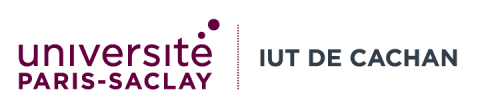 DOSSIER DE CANDIDATURE
INSCRIPTION EN DUT GÉNIE ÉLECTRIQUE ET INFORMATIQUE INDUSTRIELLERENTRÉE DÉCALÉE FÉVRIER 2021NOM : 	 Prénom : 	Baccalauréat / Enseignements de Spécialité : 	Année d’obtention : 	Né(e) le : 	 À : 	Nationalité : 	Adresse : 	Adresse mail : 	Téléphone : 	DATE LIMITE DE RETOUR DU DOSSIER : MERCREDI 20 JANVIER 2021TOUT DOSSIER INCOMPLET NE SERA PAS EXAMINÉDOSSIER DE CANDIDATURE / INSCRIPTION EN DUT GEIIRENTRÉE DÉCALÉE FÉVRIER 2021NOM : 	 Prénom : 	Renseignements concernant la scolarité du candidatRécapitulatif des trois dernières annéesFait à : 	Le : 	Signature :DOSSIER DE CANDIDATURE / INSCRIPTION EN DUT GEIIRENTRÉE DÉCALÉE FÉVRIER 2021Pièces à joindre à votre dossierLes photocopies lisibles et nominatives des bulletins de notes de 1ère et de terminaleLes notes obtenues au baccalauréatUne lettre de motivationUn CVDossier complet à envoyer par courriel à l’adresse suivante :scolarite.iut-cachan@universite-paris-saclay.frPour tout renseignement complémentaireLe site Internet de l’IUT :www.iut-cachan.universite-paris-saclay.frPar mail : scolarite.iut-cachan@universite-paris-saclay.frPar téléphone / secrétariat pédagogique du département GEII 1 :01 41 24 11 77AnnéeClasseÉtudes, Établissement ou Activités professionnellesVilleDiplômes obtenus